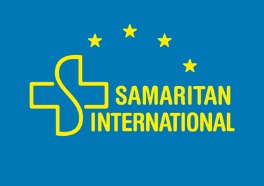 Application formSAMARITAN’s B.E.S.T. 2015 International(Borderless Extraordinary Samaritan Team)Please hand in your nomination by 29th June 2015.1.1 Short description of the project (maximum 2000 characters)1.2 Duration and timetable of the projectSection 0: identification of the projectProject title Acronym of the project :website of the project :List of the partners (Acronyms)12345SECTION 1: about the project1.3 Funding body  section 2- partners details1.Name of organization AcronymAddressProject coordinatorMr. □  Mrs □Surname                                              NamePhone number  of coordinator++	/e-mail  of coordinator2.Name of organization AcronymAddressProject coordinator Mr. □  Mrs □Surname                                              NamePhone number of coordinator++	/e-mail of coordinator3.Name of organization AcronymAddressProject coordinatorMr. □  Mrs □Surname                                              NamePhone number  of coordinator++	/e-mail  of coordinator4.Name of organization AcronymAddressProject coordinatorMr. □  Mrs □Surname                                              NamePhone number  of coordinator++	/e-mail  of coordinator5.Name of organization AcronymAddressProject coordinatorMr. □  Mrs □Surname                                              NamePhone number  of coordinator++	/e-mail  of coordinator1Improving, progressing or innovate within the fields of action and expertise of Samaritan organizations such as volunteer work, first and emergency aid, social services or civil protection, thereby improving people’s quality of life, solidarity and well-being (maximum 1000 characters)2Showing extraordinary results that would not have been possible without international cooperation (maximum 1000 characters)3Furthering international friendship and understanding - between Samaritans and their international colleagues as well as between Samaritans and the beneficiaries of Samaritan services. (maximum 1000 characters)4Breaking language barriers in the course of cooperation (maximum 1000 characters)5Observing current European debates in volunteering, first and emergency aid, social services or civil protection (e.g. “European Years”) (maximum 1000 characters)6Observing the annual priority topic set by the SAM.I. Presidium The priority for 2015 is FIRST AID/RESCUE SERVICES (maximum 1000 characters)Section 3: evaluation criteria3.1 Please describe how the project takes into account the following criteria                                             